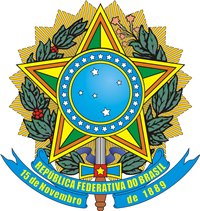 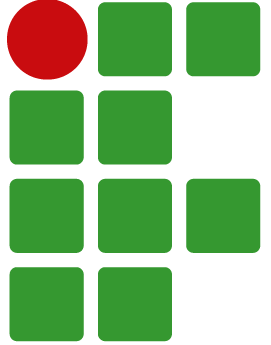 RELATÓRIO DE VIAGEMDados Pessoais:Dados da viagem:Conclusão:Machado, _____ de _____________ de 2018.___________________________________Nome do solicitanteCPF